Образовательная деятельность в средней группе «Тавда».Подготовила воспитатель: Елена Байдакова.Цель:Формировать элементарные представления о родном городе.Образовательные задачи:• Познакомить детей с историей возникновения города.• Закрепить знания детей о достопримечательностях города.Развивающие задачи:• Развивать навыки речевого общения.• Формировать умение выразительно читать стихи.Воспитательные задачи:• Воспитывать нравственно-патриотические чувства к своей малой Родине.Оборудование:мяч, краски акриловые, бумага, ванночки с водой, кисти, фотографии города, картина река «Тавда», флаг нашего города, сказочный персонаж кот Матроскин.Предварительная работа:Знакомство с творчеством тавдинских поэтов, разучивание стихотворений,рассматривание книг и иллюстраций по теме, рисование красками по воде;Интеграция: художественно-эстетическое, социально-коммуникативное, познавательное, речевое.Ход занятия:Приветствие (нетрадиционным способом).(Дети стоят в кругу, воспитатель предлагает поздороваться).1.Коммуникативная игра «Здравствуй, друг!»Здравствуй друг!                     (Дети протягивают правую руку в сторону)Здравствуй друг!                     (Протягивают левую руку в сторону)Становись скорее в круг,        (Берутся за руки)Мы по свету пойдем               (Идут по кругу)И друзей везде найдем!Здравствуй, зайка!                   (Машут над головой правой рукой)Здравствуй, еж!                       (Машут над головой левой рукой)До чего же день хорош.          (Поднимают обе руки вверх и машем)Белка, здравствуй!                  (Машут над головой правой рукой)Волк, привет!                          (Показывают ладонь левой руки на уровни груди)Здравствуйте! – звучит в ответ.  (Протягивают обе руки вперед).Воспитатель: Ребята, сегодня мы поговорим о нашем городе. В нашей большой стране Россия есть город Тавда. Город Тавда расположен на Урале. Сначала это был небольшой поселок, затем постепенно он расстраивался, появились первые улицы, школы, библиотека и многое другое. Вскоре поселку присвоили статус города. Город Тавда – это город леса!Проблемная ситуация.Воспитатель: Ой, что это за звуки, ребята, вы слышите кто-то мяукает?(Дети предполагают, что это кот)Воспитатель: Да это кто-то к нам пришел.(Входит кот Матроскин)Матроскин: Можно я к вам, ребята? Я так долго сюда добирался. Шел я на рыбалку длинными улицами, только забыл, как они называются. Я хочу больше узнать про ваш город, а потом расскажу все своему другу Шарику.Постановка цели.Воспитатель: Ну что, ребята, расскажем Матроскину про наш город?Матроскин: А вы знаете, как называется ваш город?Дети: Тавда.Матроскин: А как назвать людей, которые здесь живут?Дети: тавдинцыВоспитатель: На какой улице живешь ты?Игра: «Мяч бросай свою улицу называй…»Воспитатель: Все тавдинцы любят свой город, потому что это наша с вами Родина - место, где мы родились. И мы с вами любим наш  город. Значит, мы - настоящие тавдинцы.(дети читают стихи о городе)Ребенок: Голубые, прозрачные дали,Тихо дремлет в озерах вода.Красоты вы такой не видали –Это наша родная Тавда.Ребенок:Я родился в Тавде,Это Родина моя.Это город, который вырастит меня!Ребенок: Здесь березы в осиновых рощах,Что невесты у алтаря.Есть ли где величавей и проще,Чем Тавдинская наша земля?    Воспитатель: и, правда, такого замечательного города нет больше нигде.- какого цвета флаг нашего города? (основными символами территории были определены лось и ладья со щитом Ермака, что должно напоминать об истории освоения края русскими поселенцами)- а какие общественные здания есть в нашем городе? (ответы детей)Воспитатель: Молодцы, я вижу, что вы многое знаете о нашем городе.Жители нашего города трудятся. Обрабатывают древесину, изготавливают фанеру, ловят рыбу, строят здания, воспитывают и учат детей. Благодаря их труду жизнь становится с каждым днем все лучше и лучше.Матроскин: вы не забыли, что я вам рассказывал,  я иду на рыбалку? Подскажите, у вас есть в городе река?Дети: Наш город стоит на реке Тавда.Воспитатель обращает внимание на картину река «Тавда» и предлагает детям нарисовать для Матроскина волшебными красками по воде красивую реку.Волшебное заклинание: Если мы глаза закроем       И подсматривать не будем,Мы волшебный мир откроемО котором не забудем.Вот мы и попали с вами в волшебный мир красок.Показ и объяснения:Воспитатель: берем кисточку, набираем краску (какие цвета присутствуют в изображении реки?)  и кончиком кисточки касаемся воды, затем переворачиваем и кончик кисточки опускаем в другую краску, и снова касаемся воды, направляя краску по горизонтали. Цвета красок чередую, затем беру листок и аккуратно кладу его на поверхность воды, «та-дааам и готово»!!!Дети приступают к творческому процессу, рисуют реку.Воспитатель: здорово, вы настоящие волшебники, у всех получилось наша «Тавда» река? (ответы детей)Волшебное заклинание (возвращение): Снова мы глаза закроем      И подсматривать не будем,      В детский садик мы вернемсяМир волшебный не забудем.Воспитатель: ребята давайте соединим наши рисунки, что получилось?Дети: очень длинная, красивая и большая река…Матроскин: ой, ребята подарите мне эту красоту, я хочу все показать своему другу Шарику и позову его к вам на фоторыбалку.Матроскин: вы должны гордиться, что живете в таком красивом городе. Не сорите, высаживайте цветы, деревья вместе с родителями. Берегите природу. Спасибо, вам ребята!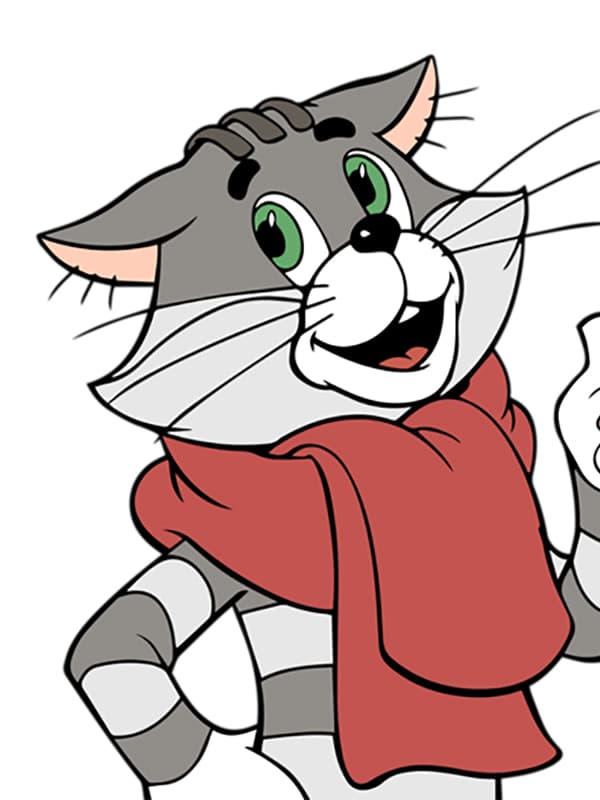 